Publicado en Madrid el 21/12/2015 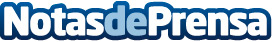 VILCHES ABOGADOS solicita ampliar diligencias penales frente a BOSCH España en el caso del Fraude VolkswagenVilches Abogados en defensa de los afiliados de la Plataforma de Afectados del Caso Volkswagen ha solicitado en el procedimiento Penal que se sigue ante el Juzgado de Instrucción 2 de la Audiencia Nacional, Diligencias Previas 91/2015 (instruido por el Juez D. Ismael Moreno), en el caso del Fraude de Volkswagen la ampliación de diligencias penales frente a Bosch España.

Nuestra plataforma de afectados ha estimado unas previsiones de indemnización que se pueden consultar a través nuestra web.Datos de contacto:Vilches AbogadosPlataforma de Afectados Caso Volkswagen915759082Nota de prensa publicada en: https://www.notasdeprensa.es/vilches-abogados-solicita-ampliar-diligencias Categorias: Derecho Automovilismo Industria Automotriz Otras Industrias http://www.notasdeprensa.es